b	                        Erosion and Sediment Control 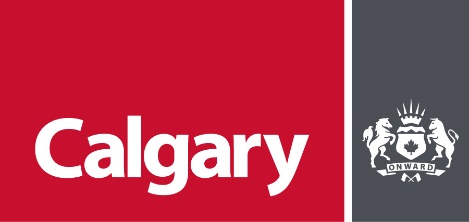 Pre-Construction Meeting FormRevision: April 2019b	                        Erosion and Sediment Control Pre-Construction Meeting FormRevision: April 2019b	                        Erosion and Sediment Control Pre-Construction Meeting FormRevision: April 2019b	                        Erosion and Sediment Control Pre-Construction Meeting FormRevision: April 2019b	                        Erosion and Sediment Control Pre-Construction Meeting FormRevision: April 2019b	                        Erosion and Sediment Control Pre-Construction Meeting FormRevision: April 2019b	                        Erosion and Sediment Control Pre-Construction Meeting FormRevision: April 2019b	                        Erosion and Sediment Control Pre-Construction Meeting FormRevision: April 2019b	                        Erosion and Sediment Control Pre-Construction Meeting FormRevision: April 2019b	                        Erosion and Sediment Control Pre-Construction Meeting FormRevision: April 2019b	                        Erosion and Sediment Control Pre-Construction Meeting FormRevision: April 2019b	                        Erosion and Sediment Control Pre-Construction Meeting FormRevision: April 2019b	                        Erosion and Sediment Control Pre-Construction Meeting FormRevision: April 2019b	                        Erosion and Sediment Control Pre-Construction Meeting FormRevision: April 2019Erosion and Sediment Control (ESC) Plans are require for all construction sites 0.4ha in size or greater. The ESC Plan for this site outlines how releases from the site will not cause an adverse effect during all stages of construction. This Plan has been reviewed and approved by Water Resources, it is a legally binding document under the Drainage Bylaw and must be followed.The purpose of this preconstruction meeting is to discuss ESC implementation onsite including:Review of any site-specific conditions located in the approval letter,Review the ESC Plan and identify if there are communication triggers related to the feasibility of implementing the plan,Ensuring awareness of the Standard Specifications ESC, Review of the file risk colour and confirmation of its meaning for City inspections on site, andCommunicate what to expect from future City ESC Inspections.Erosion and Sediment Control (ESC) Plans are require for all construction sites 0.4ha in size or greater. The ESC Plan for this site outlines how releases from the site will not cause an adverse effect during all stages of construction. This Plan has been reviewed and approved by Water Resources, it is a legally binding document under the Drainage Bylaw and must be followed.The purpose of this preconstruction meeting is to discuss ESC implementation onsite including:Review of any site-specific conditions located in the approval letter,Review the ESC Plan and identify if there are communication triggers related to the feasibility of implementing the plan,Ensuring awareness of the Standard Specifications ESC, Review of the file risk colour and confirmation of its meaning for City inspections on site, andCommunicate what to expect from future City ESC Inspections.Erosion and Sediment Control (ESC) Plans are require for all construction sites 0.4ha in size or greater. The ESC Plan for this site outlines how releases from the site will not cause an adverse effect during all stages of construction. This Plan has been reviewed and approved by Water Resources, it is a legally binding document under the Drainage Bylaw and must be followed.The purpose of this preconstruction meeting is to discuss ESC implementation onsite including:Review of any site-specific conditions located in the approval letter,Review the ESC Plan and identify if there are communication triggers related to the feasibility of implementing the plan,Ensuring awareness of the Standard Specifications ESC, Review of the file risk colour and confirmation of its meaning for City inspections on site, andCommunicate what to expect from future City ESC Inspections.Erosion and Sediment Control (ESC) Plans are require for all construction sites 0.4ha in size or greater. The ESC Plan for this site outlines how releases from the site will not cause an adverse effect during all stages of construction. This Plan has been reviewed and approved by Water Resources, it is a legally binding document under the Drainage Bylaw and must be followed.The purpose of this preconstruction meeting is to discuss ESC implementation onsite including:Review of any site-specific conditions located in the approval letter,Review the ESC Plan and identify if there are communication triggers related to the feasibility of implementing the plan,Ensuring awareness of the Standard Specifications ESC, Review of the file risk colour and confirmation of its meaning for City inspections on site, andCommunicate what to expect from future City ESC Inspections.Erosion and Sediment Control (ESC) Plans are require for all construction sites 0.4ha in size or greater. The ESC Plan for this site outlines how releases from the site will not cause an adverse effect during all stages of construction. This Plan has been reviewed and approved by Water Resources, it is a legally binding document under the Drainage Bylaw and must be followed.The purpose of this preconstruction meeting is to discuss ESC implementation onsite including:Review of any site-specific conditions located in the approval letter,Review the ESC Plan and identify if there are communication triggers related to the feasibility of implementing the plan,Ensuring awareness of the Standard Specifications ESC, Review of the file risk colour and confirmation of its meaning for City inspections on site, andCommunicate what to expect from future City ESC Inspections.Erosion and Sediment Control (ESC) Plans are require for all construction sites 0.4ha in size or greater. The ESC Plan for this site outlines how releases from the site will not cause an adverse effect during all stages of construction. This Plan has been reviewed and approved by Water Resources, it is a legally binding document under the Drainage Bylaw and must be followed.The purpose of this preconstruction meeting is to discuss ESC implementation onsite including:Review of any site-specific conditions located in the approval letter,Review the ESC Plan and identify if there are communication triggers related to the feasibility of implementing the plan,Ensuring awareness of the Standard Specifications ESC, Review of the file risk colour and confirmation of its meaning for City inspections on site, andCommunicate what to expect from future City ESC Inspections.Erosion and Sediment Control (ESC) Plans are require for all construction sites 0.4ha in size or greater. The ESC Plan for this site outlines how releases from the site will not cause an adverse effect during all stages of construction. This Plan has been reviewed and approved by Water Resources, it is a legally binding document under the Drainage Bylaw and must be followed.The purpose of this preconstruction meeting is to discuss ESC implementation onsite including:Review of any site-specific conditions located in the approval letter,Review the ESC Plan and identify if there are communication triggers related to the feasibility of implementing the plan,Ensuring awareness of the Standard Specifications ESC, Review of the file risk colour and confirmation of its meaning for City inspections on site, andCommunicate what to expect from future City ESC Inspections.Erosion and Sediment Control (ESC) Plans are require for all construction sites 0.4ha in size or greater. The ESC Plan for this site outlines how releases from the site will not cause an adverse effect during all stages of construction. This Plan has been reviewed and approved by Water Resources, it is a legally binding document under the Drainage Bylaw and must be followed.The purpose of this preconstruction meeting is to discuss ESC implementation onsite including:Review of any site-specific conditions located in the approval letter,Review the ESC Plan and identify if there are communication triggers related to the feasibility of implementing the plan,Ensuring awareness of the Standard Specifications ESC, Review of the file risk colour and confirmation of its meaning for City inspections on site, andCommunicate what to expect from future City ESC Inspections.Erosion and Sediment Control (ESC) Plans are require for all construction sites 0.4ha in size or greater. The ESC Plan for this site outlines how releases from the site will not cause an adverse effect during all stages of construction. This Plan has been reviewed and approved by Water Resources, it is a legally binding document under the Drainage Bylaw and must be followed.The purpose of this preconstruction meeting is to discuss ESC implementation onsite including:Review of any site-specific conditions located in the approval letter,Review the ESC Plan and identify if there are communication triggers related to the feasibility of implementing the plan,Ensuring awareness of the Standard Specifications ESC, Review of the file risk colour and confirmation of its meaning for City inspections on site, andCommunicate what to expect from future City ESC Inspections.Erosion and Sediment Control (ESC) Plans are require for all construction sites 0.4ha in size or greater. The ESC Plan for this site outlines how releases from the site will not cause an adverse effect during all stages of construction. This Plan has been reviewed and approved by Water Resources, it is a legally binding document under the Drainage Bylaw and must be followed.The purpose of this preconstruction meeting is to discuss ESC implementation onsite including:Review of any site-specific conditions located in the approval letter,Review the ESC Plan and identify if there are communication triggers related to the feasibility of implementing the plan,Ensuring awareness of the Standard Specifications ESC, Review of the file risk colour and confirmation of its meaning for City inspections on site, andCommunicate what to expect from future City ESC Inspections.Erosion and Sediment Control (ESC) Plans are require for all construction sites 0.4ha in size or greater. The ESC Plan for this site outlines how releases from the site will not cause an adverse effect during all stages of construction. This Plan has been reviewed and approved by Water Resources, it is a legally binding document under the Drainage Bylaw and must be followed.The purpose of this preconstruction meeting is to discuss ESC implementation onsite including:Review of any site-specific conditions located in the approval letter,Review the ESC Plan and identify if there are communication triggers related to the feasibility of implementing the plan,Ensuring awareness of the Standard Specifications ESC, Review of the file risk colour and confirmation of its meaning for City inspections on site, andCommunicate what to expect from future City ESC Inspections.Erosion and Sediment Control (ESC) Plans are require for all construction sites 0.4ha in size or greater. The ESC Plan for this site outlines how releases from the site will not cause an adverse effect during all stages of construction. This Plan has been reviewed and approved by Water Resources, it is a legally binding document under the Drainage Bylaw and must be followed.The purpose of this preconstruction meeting is to discuss ESC implementation onsite including:Review of any site-specific conditions located in the approval letter,Review the ESC Plan and identify if there are communication triggers related to the feasibility of implementing the plan,Ensuring awareness of the Standard Specifications ESC, Review of the file risk colour and confirmation of its meaning for City inspections on site, andCommunicate what to expect from future City ESC Inspections.Erosion and Sediment Control (ESC) Plans are require for all construction sites 0.4ha in size or greater. The ESC Plan for this site outlines how releases from the site will not cause an adverse effect during all stages of construction. This Plan has been reviewed and approved by Water Resources, it is a legally binding document under the Drainage Bylaw and must be followed.The purpose of this preconstruction meeting is to discuss ESC implementation onsite including:Review of any site-specific conditions located in the approval letter,Review the ESC Plan and identify if there are communication triggers related to the feasibility of implementing the plan,Ensuring awareness of the Standard Specifications ESC, Review of the file risk colour and confirmation of its meaning for City inspections on site, andCommunicate what to expect from future City ESC Inspections.Erosion and Sediment Control (ESC) Plans are require for all construction sites 0.4ha in size or greater. The ESC Plan for this site outlines how releases from the site will not cause an adverse effect during all stages of construction. This Plan has been reviewed and approved by Water Resources, it is a legally binding document under the Drainage Bylaw and must be followed.The purpose of this preconstruction meeting is to discuss ESC implementation onsite including:Review of any site-specific conditions located in the approval letter,Review the ESC Plan and identify if there are communication triggers related to the feasibility of implementing the plan,Ensuring awareness of the Standard Specifications ESC, Review of the file risk colour and confirmation of its meaning for City inspections on site, andCommunicate what to expect from future City ESC Inspections.Approved ESC Plan InformationApproved ESC Plan InformationApproved ESC Plan InformationApproved ESC Plan InformationApproved ESC Plan InformationApproved ESC Plan InformationApproved ESC Plan InformationApproved ESC Plan InformationApproved ESC Plan InformationApproved ESC Plan InformationApproved ESC Plan InformationApproved ESC Plan InformationApproved ESC Plan InformationApproved ESC Plan InformationA. File InformationA. File InformationA. File InformationA. File InformationA. File InformationA. File InformationA. File InformationA. File InformationA. File InformationA. File InformationA. File InformationA. File InformationA. File InformationA. File InformationProject Name:Urban/City File #:Urban/City File #:Urban/City File #:Urban/City File #:Urban/City File #:File Colour:SR #:SR #:SR #:SR #:SR #:File Colour:Drawing Revision #:Drawing Revision #:Drawing Revision #:Drawing Revision #:Drawing Revision #:Address/Location:Site VisitSite VisitSite VisitSite VisitSite VisitSite VisitSite VisitSite VisitSite VisitSite VisitSite VisitSite VisitSite VisitSite VisitB. Confirm Contact InformationB. Confirm Contact InformationB. Confirm Contact InformationB. Confirm Contact InformationB. Confirm Contact InformationB. Confirm Contact InformationB. Confirm Contact InformationB. Confirm Contact InformationB. Confirm Contact InformationB. Confirm Contact InformationB. Confirm Contact InformationB. Confirm Contact InformationB. Confirm Contact InformationB. Confirm Contact InformationSection 3.0 of the ESC Application. These are the people who will be emailed a copy of this ESC Preconstruction Meeting Form and any subsequent City ESC Inspection results. Confirm these names are correct.Section 3.0 of the ESC Application. These are the people who will be emailed a copy of this ESC Preconstruction Meeting Form and any subsequent City ESC Inspection results. Confirm these names are correct.Section 3.0 of the ESC Application. These are the people who will be emailed a copy of this ESC Preconstruction Meeting Form and any subsequent City ESC Inspection results. Confirm these names are correct.Section 3.0 of the ESC Application. These are the people who will be emailed a copy of this ESC Preconstruction Meeting Form and any subsequent City ESC Inspection results. Confirm these names are correct.Section 3.0 of the ESC Application. These are the people who will be emailed a copy of this ESC Preconstruction Meeting Form and any subsequent City ESC Inspection results. Confirm these names are correct.Section 3.0 of the ESC Application. These are the people who will be emailed a copy of this ESC Preconstruction Meeting Form and any subsequent City ESC Inspection results. Confirm these names are correct.Section 3.0 of the ESC Application. These are the people who will be emailed a copy of this ESC Preconstruction Meeting Form and any subsequent City ESC Inspection results. Confirm these names are correct.Section 3.0 of the ESC Application. These are the people who will be emailed a copy of this ESC Preconstruction Meeting Form and any subsequent City ESC Inspection results. Confirm these names are correct.Section 3.0 of the ESC Application. These are the people who will be emailed a copy of this ESC Preconstruction Meeting Form and any subsequent City ESC Inspection results. Confirm these names are correct.Section 3.0 of the ESC Application. These are the people who will be emailed a copy of this ESC Preconstruction Meeting Form and any subsequent City ESC Inspection results. Confirm these names are correct.Section 3.0 of the ESC Application. These are the people who will be emailed a copy of this ESC Preconstruction Meeting Form and any subsequent City ESC Inspection results. Confirm these names are correct.Section 3.0 of the ESC Application. These are the people who will be emailed a copy of this ESC Preconstruction Meeting Form and any subsequent City ESC Inspection results. Confirm these names are correct.Section 3.0 of the ESC Application. These are the people who will be emailed a copy of this ESC Preconstruction Meeting Form and any subsequent City ESC Inspection results. Confirm these names are correct.Section 3.0 of the ESC Application. These are the people who will be emailed a copy of this ESC Preconstruction Meeting Form and any subsequent City ESC Inspection results. Confirm these names are correct.Contact Type:Company Name:Company Name:Contact Name:Contact Name:Phone:Phone:Phone:Cell Phone:Cell Phone:Cell Phone:Email:Email:Email:Owner:Consultant:ESC Inspector:C. AttendeesC. AttendeesC. AttendeesC. AttendeesC. AttendeesC. AttendeesC. AttendeesC. AttendeesC. AttendeesC. AttendeesC. AttendeesC. AttendeesC. AttendeesC. AttendeesPopulate with the people that are present at the preconstruction meeting.Populate with the people that are present at the preconstruction meeting.Populate with the people that are present at the preconstruction meeting.Populate with the people that are present at the preconstruction meeting.Populate with the people that are present at the preconstruction meeting.Populate with the people that are present at the preconstruction meeting.Populate with the people that are present at the preconstruction meeting.Populate with the people that are present at the preconstruction meeting.Populate with the people that are present at the preconstruction meeting.Populate with the people that are present at the preconstruction meeting.Populate with the people that are present at the preconstruction meeting.Populate with the people that are present at the preconstruction meeting.Populate with the people that are present at the preconstruction meeting.Populate with the people that are present at the preconstruction meeting.Company:Company:Company:Company:Contact Name:Phone:Phone:Phone:Cell PhoneCell PhoneCell PhoneEmail:Email:Email:D. General RequirementsD. General RequirementsD. General RequirementsD. General RequirementsD. General RequirementsD. General RequirementsD. General RequirementsD. General RequirementsD. General RequirementsD. General RequirementsD. General RequirementsD. General RequirementsD. General RequirementsD. General RequirementsStandard Specifications ESCStandard Specifications ESCStandard Specifications ESCStandard Specifications ESCStandard Specifications ESCStandard Specifications ESCStandard Specifications ESCStandard Specifications ESCStandard Specifications ESCStandard Specifications ESCStandard Specifications ESCStandard Specifications ESCYesNo100.8 Documentation Accessibility Are the following components, that constitutes an ESC Plan (100.4), available on site?100.8 Documentation Accessibility Are the following components, that constitutes an ESC Plan (100.4), available on site?100.8 Documentation Accessibility Are the following components, that constitutes an ESC Plan (100.4), available on site?100.8 Documentation Accessibility Are the following components, that constitutes an ESC Plan (100.4), available on site?100.8 Documentation Accessibility Are the following components, that constitutes an ESC Plan (100.4), available on site?100.8 Documentation Accessibility Are the following components, that constitutes an ESC Plan (100.4), available on site?100.8 Documentation Accessibility Are the following components, that constitutes an ESC Plan (100.4), available on site?100.8 Documentation Accessibility Are the following components, that constitutes an ESC Plan (100.4), available on site?100.8 Documentation Accessibility Are the following components, that constitutes an ESC Plan (100.4), available on site?100.8 Documentation Accessibility Are the following components, that constitutes an ESC Plan (100.4), available on site?100.8 Documentation Accessibility Are the following components, that constitutes an ESC Plan (100.4), available on site?100.8 Documentation Accessibility Are the following components, that constitutes an ESC Plan (100.4), available on site?The ESC Approval letter, which can contain site specific conditionsThe ESC Approval letter, which can contain site specific conditionsThe ESC Approval letter, which can contain site specific conditionsThe ESC Approval letter, which can contain site specific conditionsThe ESC Approval letter, which can contain site specific conditionsThe ESC Approval letter, which can contain site specific conditionsThe ESC Approval letter, which can contain site specific conditionsThe ESC Approval letter, which can contain site specific conditionsThe ESC Approval letter, which can contain site specific conditionsThe ESC Approval letter, which can contain site specific conditionsThe ESC Approval letter, which can contain site specific conditionsThe ESC Approval letter, which can contain site specific conditionsApplication form and applicable drawings with revision number matching the approval letterApplication form and applicable drawings with revision number matching the approval letterApplication form and applicable drawings with revision number matching the approval letterApplication form and applicable drawings with revision number matching the approval letterApplication form and applicable drawings with revision number matching the approval letterApplication form and applicable drawings with revision number matching the approval letterApplication form and applicable drawings with revision number matching the approval letterApplication form and applicable drawings with revision number matching the approval letterApplication form and applicable drawings with revision number matching the approval letterApplication form and applicable drawings with revision number matching the approval letterApplication form and applicable drawings with revision number matching the approval letterApplication form and applicable drawings with revision number matching the approval letterStandard Specifications ESC, which contains general requirements, specifications and drawingsStandard Specifications ESC, which contains general requirements, specifications and drawingsStandard Specifications ESC, which contains general requirements, specifications and drawingsStandard Specifications ESC, which contains general requirements, specifications and drawingsStandard Specifications ESC, which contains general requirements, specifications and drawingsStandard Specifications ESC, which contains general requirements, specifications and drawingsStandard Specifications ESC, which contains general requirements, specifications and drawingsStandard Specifications ESC, which contains general requirements, specifications and drawingsStandard Specifications ESC, which contains general requirements, specifications and drawingsStandard Specifications ESC, which contains general requirements, specifications and drawingsN/AN/AApplicable attachments (e.g. haul route maps, photos, maps, permission letters)Applicable attachments (e.g. haul route maps, photos, maps, permission letters)Applicable attachments (e.g. haul route maps, photos, maps, permission letters)Applicable attachments (e.g. haul route maps, photos, maps, permission letters)Applicable attachments (e.g. haul route maps, photos, maps, permission letters)Applicable attachments (e.g. haul route maps, photos, maps, permission letters)Applicable attachments (e.g. haul route maps, photos, maps, permission letters)Applicable attachments (e.g. haul route maps, photos, maps, permission letters)Applicable attachments (e.g. haul route maps, photos, maps, permission letters)Applicable attachments (e.g. haul route maps, photos, maps, permission letters)Applicable attachments (e.g. haul route maps, photos, maps, permission letters)Applicable attachments (e.g. haul route maps, photos, maps, permission letters)Standard Specifications ESCStandard Specifications ESCStandard Specifications ESCStandard Specifications ESCStandard Specifications ESCStandard Specifications ESCStandard Specifications ESCStandard Specifications ESCStandard Specifications ESCStandard Specifications ESCStandard Specifications ESCStandard Specifications ESCYesNo100.12 Pre-construction MeetingIs the pre-construction meeting being held after controls have been put in place but prior to the commencement of construction?100.12 Pre-construction MeetingIs the pre-construction meeting being held after controls have been put in place but prior to the commencement of construction?100.12 Pre-construction MeetingIs the pre-construction meeting being held after controls have been put in place but prior to the commencement of construction?100.12 Pre-construction MeetingIs the pre-construction meeting being held after controls have been put in place but prior to the commencement of construction?100.12 Pre-construction MeetingIs the pre-construction meeting being held after controls have been put in place but prior to the commencement of construction?100.12 Pre-construction MeetingIs the pre-construction meeting being held after controls have been put in place but prior to the commencement of construction?100.12 Pre-construction MeetingIs the pre-construction meeting being held after controls have been put in place but prior to the commencement of construction?100.12 Pre-construction MeetingIs the pre-construction meeting being held after controls have been put in place but prior to the commencement of construction?100.12 Pre-construction MeetingIs the pre-construction meeting being held after controls have been put in place but prior to the commencement of construction?100.12 Pre-construction MeetingIs the pre-construction meeting being held after controls have been put in place but prior to the commencement of construction?100.12 Pre-construction MeetingIs the pre-construction meeting being held after controls have been put in place but prior to the commencement of construction?100.12 Pre-construction MeetingIs the pre-construction meeting being held after controls have been put in place but prior to the commencement of construction?Inspections - FrequencyThe Qualified Inspector is aware of when inspections must occur: During windy weather, significant precipitation events (12mm or greater in 24-hour period), melt events on wet or thawing soils and at least every 7 days.Inspections - FrequencyThe Qualified Inspector is aware of when inspections must occur: During windy weather, significant precipitation events (12mm or greater in 24-hour period), melt events on wet or thawing soils and at least every 7 days.Inspections - FrequencyThe Qualified Inspector is aware of when inspections must occur: During windy weather, significant precipitation events (12mm or greater in 24-hour period), melt events on wet or thawing soils and at least every 7 days.Inspections - FrequencyThe Qualified Inspector is aware of when inspections must occur: During windy weather, significant precipitation events (12mm or greater in 24-hour period), melt events on wet or thawing soils and at least every 7 days.Inspections - FrequencyThe Qualified Inspector is aware of when inspections must occur: During windy weather, significant precipitation events (12mm or greater in 24-hour period), melt events on wet or thawing soils and at least every 7 days.Inspections - FrequencyThe Qualified Inspector is aware of when inspections must occur: During windy weather, significant precipitation events (12mm or greater in 24-hour period), melt events on wet or thawing soils and at least every 7 days.Inspections - FrequencyThe Qualified Inspector is aware of when inspections must occur: During windy weather, significant precipitation events (12mm or greater in 24-hour period), melt events on wet or thawing soils and at least every 7 days.Inspections - FrequencyThe Qualified Inspector is aware of when inspections must occur: During windy weather, significant precipitation events (12mm or greater in 24-hour period), melt events on wet or thawing soils and at least every 7 days.Inspections - FrequencyThe Qualified Inspector is aware of when inspections must occur: During windy weather, significant precipitation events (12mm or greater in 24-hour period), melt events on wet or thawing soils and at least every 7 days.Inspections - FrequencyThe Qualified Inspector is aware of when inspections must occur: During windy weather, significant precipitation events (12mm or greater in 24-hour period), melt events on wet or thawing soils and at least every 7 days.Inspections - FrequencyThe Qualified Inspector is aware of when inspections must occur: During windy weather, significant precipitation events (12mm or greater in 24-hour period), melt events on wet or thawing soils and at least every 7 days.Inspections - FrequencyThe Qualified Inspector is aware of when inspections must occur: During windy weather, significant precipitation events (12mm or greater in 24-hour period), melt events on wet or thawing soils and at least every 7 days.100.13 Inspections – Deficiency ResolutionsOnsite staff are aware that deficiencies noted, by the Qualified Inspector, must be corrected as soon as possible and not longer than 72 hours after identification (if those timelines don’t risk public health or safety).100.13 Inspections – Deficiency ResolutionsOnsite staff are aware that deficiencies noted, by the Qualified Inspector, must be corrected as soon as possible and not longer than 72 hours after identification (if those timelines don’t risk public health or safety).100.13 Inspections – Deficiency ResolutionsOnsite staff are aware that deficiencies noted, by the Qualified Inspector, must be corrected as soon as possible and not longer than 72 hours after identification (if those timelines don’t risk public health or safety).100.13 Inspections – Deficiency ResolutionsOnsite staff are aware that deficiencies noted, by the Qualified Inspector, must be corrected as soon as possible and not longer than 72 hours after identification (if those timelines don’t risk public health or safety).100.13 Inspections – Deficiency ResolutionsOnsite staff are aware that deficiencies noted, by the Qualified Inspector, must be corrected as soon as possible and not longer than 72 hours after identification (if those timelines don’t risk public health or safety).100.13 Inspections – Deficiency ResolutionsOnsite staff are aware that deficiencies noted, by the Qualified Inspector, must be corrected as soon as possible and not longer than 72 hours after identification (if those timelines don’t risk public health or safety).100.13 Inspections – Deficiency ResolutionsOnsite staff are aware that deficiencies noted, by the Qualified Inspector, must be corrected as soon as possible and not longer than 72 hours after identification (if those timelines don’t risk public health or safety).100.13 Inspections – Deficiency ResolutionsOnsite staff are aware that deficiencies noted, by the Qualified Inspector, must be corrected as soon as possible and not longer than 72 hours after identification (if those timelines don’t risk public health or safety).100.13 Inspections – Deficiency ResolutionsOnsite staff are aware that deficiencies noted, by the Qualified Inspector, must be corrected as soon as possible and not longer than 72 hours after identification (if those timelines don’t risk public health or safety).100.13 Inspections – Deficiency ResolutionsOnsite staff are aware that deficiencies noted, by the Qualified Inspector, must be corrected as soon as possible and not longer than 72 hours after identification (if those timelines don’t risk public health or safety).100.13 Inspections – Deficiency ResolutionsOnsite staff are aware that deficiencies noted, by the Qualified Inspector, must be corrected as soon as possible and not longer than 72 hours after identification (if those timelines don’t risk public health or safety).100.13 Inspections – Deficiency ResolutionsOnsite staff are aware that deficiencies noted, by the Qualified Inspector, must be corrected as soon as possible and not longer than 72 hours after identification (if those timelines don’t risk public health or safety).100.14 Qualified InspectorDoes the ESC Inspector listed in the contact information have training in ESC inspections or are they under the supervision and guidance of someone who has ESC inspection training?100.14 Qualified InspectorDoes the ESC Inspector listed in the contact information have training in ESC inspections or are they under the supervision and guidance of someone who has ESC inspection training?100.14 Qualified InspectorDoes the ESC Inspector listed in the contact information have training in ESC inspections or are they under the supervision and guidance of someone who has ESC inspection training?100.14 Qualified InspectorDoes the ESC Inspector listed in the contact information have training in ESC inspections or are they under the supervision and guidance of someone who has ESC inspection training?100.14 Qualified InspectorDoes the ESC Inspector listed in the contact information have training in ESC inspections or are they under the supervision and guidance of someone who has ESC inspection training?100.14 Qualified InspectorDoes the ESC Inspector listed in the contact information have training in ESC inspections or are they under the supervision and guidance of someone who has ESC inspection training?100.14 Qualified InspectorDoes the ESC Inspector listed in the contact information have training in ESC inspections or are they under the supervision and guidance of someone who has ESC inspection training?100.14 Qualified InspectorDoes the ESC Inspector listed in the contact information have training in ESC inspections or are they under the supervision and guidance of someone who has ESC inspection training?100.14 Qualified InspectorDoes the ESC Inspector listed in the contact information have training in ESC inspections or are they under the supervision and guidance of someone who has ESC inspection training?100.14 Qualified InspectorDoes the ESC Inspector listed in the contact information have training in ESC inspections or are they under the supervision and guidance of someone who has ESC inspection training?100.14 Qualified InspectorDoes the ESC Inspector listed in the contact information have training in ESC inspections or are they under the supervision and guidance of someone who has ESC inspection training?100.14 Qualified InspectorDoes the ESC Inspector listed in the contact information have training in ESC inspections or are they under the supervision and guidance of someone who has ESC inspection training?100.18 Site Stabilization – Mandatory CoverAre onsite staff aware that short term cover is triggered for all or part of a site if the area is left inactive for 30 days and long-term cover is triggered after 365 days?100.18 Site Stabilization – Mandatory CoverAre onsite staff aware that short term cover is triggered for all or part of a site if the area is left inactive for 30 days and long-term cover is triggered after 365 days?100.18 Site Stabilization – Mandatory CoverAre onsite staff aware that short term cover is triggered for all or part of a site if the area is left inactive for 30 days and long-term cover is triggered after 365 days?100.18 Site Stabilization – Mandatory CoverAre onsite staff aware that short term cover is triggered for all or part of a site if the area is left inactive for 30 days and long-term cover is triggered after 365 days?100.18 Site Stabilization – Mandatory CoverAre onsite staff aware that short term cover is triggered for all or part of a site if the area is left inactive for 30 days and long-term cover is triggered after 365 days?100.18 Site Stabilization – Mandatory CoverAre onsite staff aware that short term cover is triggered for all or part of a site if the area is left inactive for 30 days and long-term cover is triggered after 365 days?100.18 Site Stabilization – Mandatory CoverAre onsite staff aware that short term cover is triggered for all or part of a site if the area is left inactive for 30 days and long-term cover is triggered after 365 days?100.18 Site Stabilization – Mandatory CoverAre onsite staff aware that short term cover is triggered for all or part of a site if the area is left inactive for 30 days and long-term cover is triggered after 365 days?100.18 Site Stabilization – Mandatory CoverAre onsite staff aware that short term cover is triggered for all or part of a site if the area is left inactive for 30 days and long-term cover is triggered after 365 days?100.18 Site Stabilization – Mandatory CoverAre onsite staff aware that short term cover is triggered for all or part of a site if the area is left inactive for 30 days and long-term cover is triggered after 365 days?100.18 Site Stabilization – Mandatory CoverAre onsite staff aware that short term cover is triggered for all or part of a site if the area is left inactive for 30 days and long-term cover is triggered after 365 days?100.18 Site Stabilization – Mandatory CoverAre onsite staff aware that short term cover is triggered for all or part of a site if the area is left inactive for 30 days and long-term cover is triggered after 365 days?100.19 Site StockpilesOn site staff are aware that stockpiles must be properly placed and protected (less than 30 days – down-gradient protection, greater than 30 days – erosion control).100.19 Site StockpilesOn site staff are aware that stockpiles must be properly placed and protected (less than 30 days – down-gradient protection, greater than 30 days – erosion control).100.19 Site StockpilesOn site staff are aware that stockpiles must be properly placed and protected (less than 30 days – down-gradient protection, greater than 30 days – erosion control).100.19 Site StockpilesOn site staff are aware that stockpiles must be properly placed and protected (less than 30 days – down-gradient protection, greater than 30 days – erosion control).100.19 Site StockpilesOn site staff are aware that stockpiles must be properly placed and protected (less than 30 days – down-gradient protection, greater than 30 days – erosion control).100.19 Site StockpilesOn site staff are aware that stockpiles must be properly placed and protected (less than 30 days – down-gradient protection, greater than 30 days – erosion control).100.19 Site StockpilesOn site staff are aware that stockpiles must be properly placed and protected (less than 30 days – down-gradient protection, greater than 30 days – erosion control).100.19 Site StockpilesOn site staff are aware that stockpiles must be properly placed and protected (less than 30 days – down-gradient protection, greater than 30 days – erosion control).100.19 Site StockpilesOn site staff are aware that stockpiles must be properly placed and protected (less than 30 days – down-gradient protection, greater than 30 days – erosion control).100.19 Site StockpilesOn site staff are aware that stockpiles must be properly placed and protected (less than 30 days – down-gradient protection, greater than 30 days – erosion control).100.19 Site StockpilesOn site staff are aware that stockpiles must be properly placed and protected (less than 30 days – down-gradient protection, greater than 30 days – erosion control).100.19 Site StockpilesOn site staff are aware that stockpiles must be properly placed and protected (less than 30 days – down-gradient protection, greater than 30 days – erosion control).ESC Application InformationESC Application InformationESC Application InformationESC Application InformationESC Application InformationESC Application InformationESC Application InformationESC Application InformationESC Application InformationESC Application InformationESC Application InformationESC Application InformationESC Application InformationESC Application InformationSection 6.0 Winterization PlanAfter reviewing the Winterization Plan, do staff on site confirm that it can be followed?Section 6.0 Winterization PlanAfter reviewing the Winterization Plan, do staff on site confirm that it can be followed?Section 6.0 Winterization PlanAfter reviewing the Winterization Plan, do staff on site confirm that it can be followed?Section 6.0 Winterization PlanAfter reviewing the Winterization Plan, do staff on site confirm that it can be followed?Section 6.0 Winterization PlanAfter reviewing the Winterization Plan, do staff on site confirm that it can be followed?Section 6.0 Winterization PlanAfter reviewing the Winterization Plan, do staff on site confirm that it can be followed?Section 6.0 Winterization PlanAfter reviewing the Winterization Plan, do staff on site confirm that it can be followed?Section 6.0 Winterization PlanAfter reviewing the Winterization Plan, do staff on site confirm that it can be followed?Section 6.0 Winterization PlanAfter reviewing the Winterization Plan, do staff on site confirm that it can be followed?Section 6.0 Winterization PlanAfter reviewing the Winterization Plan, do staff on site confirm that it can be followed?Section 6.0 Winterization PlanAfter reviewing the Winterization Plan, do staff on site confirm that it can be followed?Section 6.0 Winterization PlanAfter reviewing the Winterization Plan, do staff on site confirm that it can be followed?Section 10.0 Transition PlanningDo onsite staff understand the Transition Plan and agree that transitions, as proposed, can occur and will occur in the number of days specified (14 days or less)?Section 10.0 Transition PlanningDo onsite staff understand the Transition Plan and agree that transitions, as proposed, can occur and will occur in the number of days specified (14 days or less)?Section 10.0 Transition PlanningDo onsite staff understand the Transition Plan and agree that transitions, as proposed, can occur and will occur in the number of days specified (14 days or less)?Section 10.0 Transition PlanningDo onsite staff understand the Transition Plan and agree that transitions, as proposed, can occur and will occur in the number of days specified (14 days or less)?Section 10.0 Transition PlanningDo onsite staff understand the Transition Plan and agree that transitions, as proposed, can occur and will occur in the number of days specified (14 days or less)?Section 10.0 Transition PlanningDo onsite staff understand the Transition Plan and agree that transitions, as proposed, can occur and will occur in the number of days specified (14 days or less)?Section 10.0 Transition PlanningDo onsite staff understand the Transition Plan and agree that transitions, as proposed, can occur and will occur in the number of days specified (14 days or less)?Section 10.0 Transition PlanningDo onsite staff understand the Transition Plan and agree that transitions, as proposed, can occur and will occur in the number of days specified (14 days or less)?Section 10.0 Transition PlanningDo onsite staff understand the Transition Plan and agree that transitions, as proposed, can occur and will occur in the number of days specified (14 days or less)?Section 10.0 Transition PlanningDo onsite staff understand the Transition Plan and agree that transitions, as proposed, can occur and will occur in the number of days specified (14 days or less)?Section 10.0 Transition PlanningDo onsite staff understand the Transition Plan and agree that transitions, as proposed, can occur and will occur in the number of days specified (14 days or less)?Section 10.0 Transition PlanningDo onsite staff understand the Transition Plan and agree that transitions, as proposed, can occur and will occur in the number of days specified (14 days or less)?Section 11.0 Erosion and Sediment ControlsStaff on site understand that a site must match the approved ESC Drawings, with proper installation, maintenance, and removal of controls and practices to be compliant. Section 11.0 Erosion and Sediment ControlsStaff on site understand that a site must match the approved ESC Drawings, with proper installation, maintenance, and removal of controls and practices to be compliant. Section 11.0 Erosion and Sediment ControlsStaff on site understand that a site must match the approved ESC Drawings, with proper installation, maintenance, and removal of controls and practices to be compliant. Section 11.0 Erosion and Sediment ControlsStaff on site understand that a site must match the approved ESC Drawings, with proper installation, maintenance, and removal of controls and practices to be compliant. Section 11.0 Erosion and Sediment ControlsStaff on site understand that a site must match the approved ESC Drawings, with proper installation, maintenance, and removal of controls and practices to be compliant. Section 11.0 Erosion and Sediment ControlsStaff on site understand that a site must match the approved ESC Drawings, with proper installation, maintenance, and removal of controls and practices to be compliant. Section 11.0 Erosion and Sediment ControlsStaff on site understand that a site must match the approved ESC Drawings, with proper installation, maintenance, and removal of controls and practices to be compliant. Section 11.0 Erosion and Sediment ControlsStaff on site understand that a site must match the approved ESC Drawings, with proper installation, maintenance, and removal of controls and practices to be compliant. Section 11.0 Erosion and Sediment ControlsStaff on site understand that a site must match the approved ESC Drawings, with proper installation, maintenance, and removal of controls and practices to be compliant. Section 11.0 Erosion and Sediment ControlsStaff on site understand that a site must match the approved ESC Drawings, with proper installation, maintenance, and removal of controls and practices to be compliant. Section 11.0 Erosion and Sediment ControlsStaff on site understand that a site must match the approved ESC Drawings, with proper installation, maintenance, and removal of controls and practices to be compliant. Section 11.0 Erosion and Sediment ControlsStaff on site understand that a site must match the approved ESC Drawings, with proper installation, maintenance, and removal of controls and practices to be compliant. The following controls and practices will be installed on this construction site:The following controls and practices will be installed on this construction site:The following controls and practices will be installed on this construction site:The following controls and practices will be installed on this construction site:The following controls and practices will be installed on this construction site:The following controls and practices will be installed on this construction site:The following controls and practices will be installed on this construction site:The following controls and practices will be installed on this construction site:The following controls and practices will be installed on this construction site:The following controls and practices will be installed on this construction site:The following controls and practices will be installed on this construction site:The following controls and practices will be installed on this construction site:Erosion ControlsErosion ControlsErosion ControlsSediment Control PracticesSediment Control PracticesSediment Control PracticesSediment Control PracticesSupport PracticesSupport PracticesSupport PracticesSupport PracticesSupport Practices Seeding Sodding Rolled Erosion Control (RECP) Hydromulch/Tackfier Compost Blankets Aggregate Cover Other: __________________ Seeding Sodding Rolled Erosion Control (RECP) Hydromulch/Tackfier Compost Blankets Aggregate Cover Other: __________________ Seeding Sodding Rolled Erosion Control (RECP) Hydromulch/Tackfier Compost Blankets Aggregate Cover Other: __________________ Wattles/Logs/Barriers Sediment Containment Systems Diversion Channels Diversion Berms Surface Texturing Silt Fence Other: __________________ Wattles/Logs/Barriers Sediment Containment Systems Diversion Channels Diversion Berms Surface Texturing Silt Fence Other: __________________ Wattles/Logs/Barriers Sediment Containment Systems Diversion Channels Diversion Berms Surface Texturing Silt Fence Other: __________________ Wattles/Logs/Barriers Sediment Containment Systems Diversion Channels Diversion Berms Surface Texturing Silt Fence Other: __________________ Stabilized Gravel Access Storm Inlet Controls Other: __________________ Stabilized Gravel Access Storm Inlet Controls Other: __________________ Stabilized Gravel Access Storm Inlet Controls Other: __________________ Stabilized Gravel Access Storm Inlet Controls Other: __________________ Stabilized Gravel Access Storm Inlet Controls Other: __________________Drainage PermitsDrainage PermitsDrainage PermitsDrainage PermitsDrainage PermitsDrainage PermitsDrainage PermitsDrainage PermitsDrainage PermitsDrainage PermitsDrainage PermitsDrainage PermitsDrainage PermitsDrainage PermitsCode of Practice for Drainage ActivitiesAre staff familiar with the requirement to obtain permission when discharging impounded water from the site via a Drainage Notification or a Drainage Permit?Code of Practice for Drainage ActivitiesAre staff familiar with the requirement to obtain permission when discharging impounded water from the site via a Drainage Notification or a Drainage Permit?Code of Practice for Drainage ActivitiesAre staff familiar with the requirement to obtain permission when discharging impounded water from the site via a Drainage Notification or a Drainage Permit?Code of Practice for Drainage ActivitiesAre staff familiar with the requirement to obtain permission when discharging impounded water from the site via a Drainage Notification or a Drainage Permit?Code of Practice for Drainage ActivitiesAre staff familiar with the requirement to obtain permission when discharging impounded water from the site via a Drainage Notification or a Drainage Permit?Code of Practice for Drainage ActivitiesAre staff familiar with the requirement to obtain permission when discharging impounded water from the site via a Drainage Notification or a Drainage Permit?Code of Practice for Drainage ActivitiesAre staff familiar with the requirement to obtain permission when discharging impounded water from the site via a Drainage Notification or a Drainage Permit?Code of Practice for Drainage ActivitiesAre staff familiar with the requirement to obtain permission when discharging impounded water from the site via a Drainage Notification or a Drainage Permit?Code of Practice for Drainage ActivitiesAre staff familiar with the requirement to obtain permission when discharging impounded water from the site via a Drainage Notification or a Drainage Permit?Code of Practice for Drainage ActivitiesAre staff familiar with the requirement to obtain permission when discharging impounded water from the site via a Drainage Notification or a Drainage Permit?Code of Practice for Drainage ActivitiesAre staff familiar with the requirement to obtain permission when discharging impounded water from the site via a Drainage Notification or a Drainage Permit?Code of Practice for Drainage ActivitiesAre staff familiar with the requirement to obtain permission when discharging impounded water from the site via a Drainage Notification or a Drainage Permit?ResultsResultsResultsResultsResultsResultsResultsResultsResultsResultsResultsResultsResultsResultsThere are ____________ items where a check mark is present in the ‘No’ column, which indicate an existing or future compliance concern for the construction site. To ensure compliance now, and in the future, these items must be promptly addressed and resolved. There are ____________ items where a check mark is present in the ‘No’ column, which indicate an existing or future compliance concern for the construction site. To ensure compliance now, and in the future, these items must be promptly addressed and resolved. There are ____________ items where a check mark is present in the ‘No’ column, which indicate an existing or future compliance concern for the construction site. To ensure compliance now, and in the future, these items must be promptly addressed and resolved. There are ____________ items where a check mark is present in the ‘No’ column, which indicate an existing or future compliance concern for the construction site. To ensure compliance now, and in the future, these items must be promptly addressed and resolved. There are ____________ items where a check mark is present in the ‘No’ column, which indicate an existing or future compliance concern for the construction site. To ensure compliance now, and in the future, these items must be promptly addressed and resolved. There are ____________ items where a check mark is present in the ‘No’ column, which indicate an existing or future compliance concern for the construction site. To ensure compliance now, and in the future, these items must be promptly addressed and resolved. There are ____________ items where a check mark is present in the ‘No’ column, which indicate an existing or future compliance concern for the construction site. To ensure compliance now, and in the future, these items must be promptly addressed and resolved. There are ____________ items where a check mark is present in the ‘No’ column, which indicate an existing or future compliance concern for the construction site. To ensure compliance now, and in the future, these items must be promptly addressed and resolved. There are ____________ items where a check mark is present in the ‘No’ column, which indicate an existing or future compliance concern for the construction site. To ensure compliance now, and in the future, these items must be promptly addressed and resolved. There are ____________ items where a check mark is present in the ‘No’ column, which indicate an existing or future compliance concern for the construction site. To ensure compliance now, and in the future, these items must be promptly addressed and resolved. There are ____________ items where a check mark is present in the ‘No’ column, which indicate an existing or future compliance concern for the construction site. To ensure compliance now, and in the future, these items must be promptly addressed and resolved. There are ____________ items where a check mark is present in the ‘No’ column, which indicate an existing or future compliance concern for the construction site. To ensure compliance now, and in the future, these items must be promptly addressed and resolved. There are ____________ items where a check mark is present in the ‘No’ column, which indicate an existing or future compliance concern for the construction site. To ensure compliance now, and in the future, these items must be promptly addressed and resolved. There are ____________ items where a check mark is present in the ‘No’ column, which indicate an existing or future compliance concern for the construction site. To ensure compliance now, and in the future, these items must be promptly addressed and resolved. Comments:Comments:Comments:Comments:Comments:Comments:Comments:Comments:Comments:Comments:Comments:Comments:Comments:Comments:For more information on ESC Approvals and Inspections visit www.calgary.ca/esc and click on links at the bottom of the page. Requirements to obtain an ESC Amendment are outlined in Section 100.7 of the Standard Specifications ESC.By signing this you are acknowledging you understand the existing and/or future ESC compliance concerns that have been identified on site today.For more information on ESC Approvals and Inspections visit www.calgary.ca/esc and click on links at the bottom of the page. Requirements to obtain an ESC Amendment are outlined in Section 100.7 of the Standard Specifications ESC.By signing this you are acknowledging you understand the existing and/or future ESC compliance concerns that have been identified on site today.For more information on ESC Approvals and Inspections visit www.calgary.ca/esc and click on links at the bottom of the page. Requirements to obtain an ESC Amendment are outlined in Section 100.7 of the Standard Specifications ESC.By signing this you are acknowledging you understand the existing and/or future ESC compliance concerns that have been identified on site today.For more information on ESC Approvals and Inspections visit www.calgary.ca/esc and click on links at the bottom of the page. Requirements to obtain an ESC Amendment are outlined in Section 100.7 of the Standard Specifications ESC.By signing this you are acknowledging you understand the existing and/or future ESC compliance concerns that have been identified on site today.For more information on ESC Approvals and Inspections visit www.calgary.ca/esc and click on links at the bottom of the page. Requirements to obtain an ESC Amendment are outlined in Section 100.7 of the Standard Specifications ESC.By signing this you are acknowledging you understand the existing and/or future ESC compliance concerns that have been identified on site today.For more information on ESC Approvals and Inspections visit www.calgary.ca/esc and click on links at the bottom of the page. Requirements to obtain an ESC Amendment are outlined in Section 100.7 of the Standard Specifications ESC.By signing this you are acknowledging you understand the existing and/or future ESC compliance concerns that have been identified on site today.For more information on ESC Approvals and Inspections visit www.calgary.ca/esc and click on links at the bottom of the page. Requirements to obtain an ESC Amendment are outlined in Section 100.7 of the Standard Specifications ESC.By signing this you are acknowledging you understand the existing and/or future ESC compliance concerns that have been identified on site today.For more information on ESC Approvals and Inspections visit www.calgary.ca/esc and click on links at the bottom of the page. Requirements to obtain an ESC Amendment are outlined in Section 100.7 of the Standard Specifications ESC.By signing this you are acknowledging you understand the existing and/or future ESC compliance concerns that have been identified on site today.For more information on ESC Approvals and Inspections visit www.calgary.ca/esc and click on links at the bottom of the page. Requirements to obtain an ESC Amendment are outlined in Section 100.7 of the Standard Specifications ESC.By signing this you are acknowledging you understand the existing and/or future ESC compliance concerns that have been identified on site today.For more information on ESC Approvals and Inspections visit www.calgary.ca/esc and click on links at the bottom of the page. Requirements to obtain an ESC Amendment are outlined in Section 100.7 of the Standard Specifications ESC.By signing this you are acknowledging you understand the existing and/or future ESC compliance concerns that have been identified on site today.For more information on ESC Approvals and Inspections visit www.calgary.ca/esc and click on links at the bottom of the page. Requirements to obtain an ESC Amendment are outlined in Section 100.7 of the Standard Specifications ESC.By signing this you are acknowledging you understand the existing and/or future ESC compliance concerns that have been identified on site today.For more information on ESC Approvals and Inspections visit www.calgary.ca/esc and click on links at the bottom of the page. Requirements to obtain an ESC Amendment are outlined in Section 100.7 of the Standard Specifications ESC.By signing this you are acknowledging you understand the existing and/or future ESC compliance concerns that have been identified on site today.For more information on ESC Approvals and Inspections visit www.calgary.ca/esc and click on links at the bottom of the page. Requirements to obtain an ESC Amendment are outlined in Section 100.7 of the Standard Specifications ESC.By signing this you are acknowledging you understand the existing and/or future ESC compliance concerns that have been identified on site today.For more information on ESC Approvals and Inspections visit www.calgary.ca/esc and click on links at the bottom of the page. Requirements to obtain an ESC Amendment are outlined in Section 100.7 of the Standard Specifications ESC.By signing this you are acknowledging you understand the existing and/or future ESC compliance concerns that have been identified on site today.F. SignaturesF. SignaturesF. SignaturesF. SignaturesF. SignaturesF. SignaturesF. SignaturesF. SignaturesF. SignaturesF. SignaturesF. SignaturesF. SignaturesF. SignaturesF. SignaturesSite Representative:Site Representative:Date:Date:Date:Date:Date:City of Calgary ESC Inspector:City of Calgary ESC Inspector:Date:Date:Date:Date:Date: